0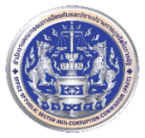 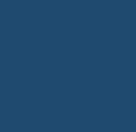  	    หน่วยงาน..................................................................รายงานวันที่ 		๑. ข้อมูลการกล่าวหาร้องเรียน			     1.1  เรื่องรับใหม่หลังมติคณะรัฐมนตรีเมื่อวันที่ 27 มีนาคม 2561 			    เลขที่เรื่อง   /   วันที่รับเรื่อง   			      การรับเรื่อง    รายละเอียดการรับเรื่อง    		     1.2  เรื่องรับดำเนินการก่อนมติคณะรัฐมนตรีเมื่อวันที่ 27 มีนาคม 2561 และปัจจุบันอยู่ระหว่างดำเนินการ			    การรายงานมายังสำนักงาน ป.ป.ท.         เคยรายงาน              ไม่เคยรายงาน			    ข้อมูลการรายงาน/รับเรื่อง      		   *1.3  ข้อมูลผู้กล่าวหา/ร้องเรียน (หากสามารถระบุได้)			    คือ       		     1.4  เจ้าหน้าที่ของรัฐ ซึ่งถูกกล่าวหาว่ากระทำผิด 		 	    คือ   		     1.5  พฤติการณ์ที่กล่าวหาว่ากระทำความผิด 			    (1) พฤติการณ์โดยสรุป    			    (2) บุคคลซึ่งมีส่วนในการกระทำความผิด 		2. การตรวจสอบข้อเท็จจริงเบื้องต้น		     2.1 เริ่มดำเนินการตรวจสอบข้อเท็จจริงวันที่  รายละเอียด 		  **2.2 การดำเนินการเมื่อครบกำหนด ๗ วัน นับแต่วันที่ได้รับเรื่องร้องเรียน                          (1)     ไม่มีการดำเนินการใดๆ เนื่องจาก                                    อยู่ระหว่างตรวจสอบข้อเท็จจริง คาดว่าจะแล้วเสร็จภายในวันที่ 			 	          เนื่องจาก                                      ตรวจสอบข้อเท็จจริงเบื้องต้นแล้วเสร็จ                           (2)     รายงานหัวหน้าส่วนราชการ  เมื่อวันที่                                   รายงานรัฐมนตรีเจ้าสังกัด  เมื่อวันที่                           (3)   มีการดำเนินการทางปกครอง คือ                           (4)   มีการดำเนินการทางอาญา คือ  รายละเอียด 		  **2.๓ ครบกำหนด 30 วัน นับแต่ดำเนินการตามข้อ 2.2 หน่วยงานได้ดำเนินการ                              (1)     ไม่มีการดำเนินการใดๆ เนื่องจาก                                   อยู่ระหว่างตรวจสอบข้อเท็จจริง คาดว่าจะแล้วเสร็จภายในวันที่ 			 	        เนื่องจาก                                      ตรวจสอบข้อเท็จจริงเบื้องต้นแล้วเสร็จ                           (2)     รายงานหัวหน้าส่วนราชการ  เมื่อวันที่                                   รายงานรัฐมนตรีเจ้าสังกัด  เมื่อวันที่                           (3)   มีการดำเนินการทางปกครอง คือ                           (4)   มีการดำเนินการทางอาญา คือ  รายละเอียด                    2.4 สรุปผลการตรวจสอบข้อเท็จจริงเบื้องต้น	(ระบุเมื่อตรวจสอบข้อเท็จจริงเบื้องต้นแล้วเสร็จ)		     	   (1)   ตรวจสอบแล้วเสร็จ เมื่อวันที่      มีการกระทำผิด     ไม่มีการกระทำผิด                            (2)   ผลการตรวจสอบ คือ                                       เป็นมูลความผิดทางวินัย        มีมูลความผิดทางอาญา                           (3)   ความเสียหาย (หากมี)                                      เป็นจำนวนเงิน                    อื่นๆ                             (4)   รายชื่อเจ้าหน้าที่ของรัฐหรือบุคคลซึ่งร่วมกระทำผิดเพิ่มเติม 			  	  คือ  			   (5)   การแจ้งผลการตรวจสอบ คือ  			   (6)   การดำเนินการอื่นใด คือ 		3. การดำเนินการทางวินัย อาญา ปกครอง หรือกฎหมายที่เกี่ยวข้อง หลังตรวจสอบข้อเท็จจริงแล้วเสร็จ		     3.1 การดำเนินมาตรการทางวินัย                 	  3.1.1 วินัยไม่ร้ายแรง 				 (1)  เริ่มดำเนินการ เมื่อวันที่   โดย				            แต่งตั้งคณะกรรมการสอบสวน โดย   				                  การดำเนินการ    			                      ไม่มีการตั้งคณะกรรมการสอบสวน เนื่องจาก 				                  การดำเนินการ    			           (2)  สรุปผลการดำเนินการ                                                เนื่องจาก     		            3.1.2 วินัยร้ายแรง 			           (1)  เริ่มดำเนินการ เมื่อวันที่   				 (2) แต่งตั้งคณะกรรมการสอบสวน โดย 				           การดำเนินการ    			           (3) สรุปผลการดำเนินการ                                                เนื่องจาก                     3.2 การดำเนินการทางอาญา หลังตรวจสอบข้อเท็จจริงเบื้องต้นแล้วเสร็จ  			   คือ          	     3.3 การดำเนินการทางปกครอง หลังตรวจสอบข้อเท็จจริงเบื้องต้นแล้วเสร็จ 			   คือ  		     3.4 การดำเนินการอื่นใด คือ         	     3.5 การอุทธรณ์โต้แย้งคำสั่งหรือการดำเนินการ คือ  ********************************************************************		    แจ้งปัญหา อุปสรรค หรือข้อเสนอแนะอื่นใด  	   	    เจ้าหน้าที่ ผู้รายงาน : 		หมายเหตุ      *    หมายถึง  ไม่จำต้องแจ้งข้อมูลในหัวข้อนี้ การแจ้งข้อมูลให้อยู่ในดุลยนิจของหน่วยงานผู้แจ้งข้อมูลเป็นผู้พิจารณา			      **   หมายถึง  เรื่องที่รับไว้ดำเนินการก่อนมติคณะรัฐมนตรีเมื่อวันที่ 27 มีนาคม 2561 ไม่ต้องกรอกข้อความในหัวข้อนี้